ՈՐՈՇՈՒՄ N 7-Ա14  ՓԵՏՐՎԱՐԻ 2023թ.ՀԱՅԱՍՏԱՆԻ ՀԱՆՐԱՊԵՏՈՒԹՅԱՆ ՍՅՈՒՆԻՔԻ ՄԱՐԶԻ ԿԱՊԱՆ ՀԱՄԱՅՆՔԻ ԱՎԱԳԱՆՈՒ 2022 ԹՎԱԿԱՆԻ ԴԵԿՏԵՄԲԵՐԻ 27-Ի N 181-Ա ՈՐՈՇՄԱՆ ՄԵՋ ՓՈՓՈԽՈՒԹՅՈՒՆ ԿԱՏԱՐԵԼՈՒ ՄԱՍԻՆՂեկավարվելով «Տեղական ինքնակառավարման մասին» Հայաստանի Հանրապետության օրենքի 18-րդ հոդվածի 1-ին մասի 28-րդ կետով, «Նորմատիվ իրավական ակտերի մասին» Հայաստանի Հանրապետության օրենքի 33-րդ, 34-րդ հոդվածներով և հաշվի առնելով Կապան համայնքի ղեկավարի առաջարկությունը,  համայնքի ավագանին որոշում է.Կապան համայնքի ավագանու 2022 թվականի դեկտեմբերի 27-ի «ՀՀ Սյունիքի մարզի Կապան համայնքի համայնքային ոչ առևտրային կազմակերպությունների աշխատակիցների թվաքանակը, հաստիքացուցակը և պաշտոնային դրույքաչափերը հաստատելու և ՀՀ Սյունիքի մարզի Կապան համայնքի ավագանու 2021 թվականի դեկտեմբերի 29-ի թիվ 143-Ա որոշումը մասնակի ուժը կորցրած ճանաչելու մասին» N 181–Ա որոշման մեջ կատարել հետևյալ փոփոխությունը.Որոշման 29-րդ կետով հաստատված N 29 հավելվածը հաստատել նոր խմբագրությամբ՝ համաձայն հավելվածի:     2․ Որոշել հաշվապահներին ներկայացվող հետևյալ մասնագիտական պահանջներն ու կարգերի դասակարգման չափորոշիչները․I կարգ – բարձրագույն մասնագիտական կրթություն և առնվազն 3 տարվա մասնագիտական ստաժ կամ բարձրագույն կրթություն և առնվազն 10 տարվա մասնագիտական ստաժ,II կարգ – բարձրագույն մասնագիտական կրթություն և մինչև 3 տարվա մասնագիտական ստաժ, կամ բարձրագույն կրթություն և մինչև 10 տարվա մասնագիտական ստաժ, կամ ընդհանուր /լրիվ/ միջնակարգ կրթություն կամ միջին մասնագիտական կրթություն և առնվազն 10 տարվա մասնագիտական ստաժ։ Սույն որոշումն ուժի մեջ է մտնում պաշտոնական հրապարակմանը հաջորդող օրվանից և դրա գործողությունը տարածվում է 2023 թվականի փետրվարի 1-ից ծագած հարաբերությունների վրա։ Կողմ( 20 )`ԱՆՈՒՇ ՄԵԺԼՈՒՄՅԱՆ              __________________ԳՈՌ ԹԱԴԵՎՈՍՅԱՆ                 __________________ԶՈՐԱՅՐ ԳԱԼՍՏՅԱՆ                  __________________ՎԱՀԱՆ ՂԱԶԱՐՅԱՆ                  __________________ՅՈՒՐԻԿ ՀԱՐՈՒԹՅՈՒՆՅԱՆ     __________________ԱՆԺԵԼԱ ԱԼԵՔՍԱՆՅԱՆ           __________________ ԱՐՇԱԿ ՀԱՐՈՒԹՅՈՒՆՅԱՆ      __________________ԱԼԵՆ ՄԱՐՏԻՐՈՍՅԱՆ              __________________ՀԱՍՄԻԿ ՄԱՐՏԻՐՈՍՅԱՆ         __________________ԱՐՏՅՈՄ ՀԱՐՈՒԹՅՈՒՆՅԱՆ   __________________ՍՈՆԱ ՄԱՐՏԻՐՈՍՅԱՆ              __________________ ԱԼԵՔՍԱՆԴՐ ԳՐԻԳՈՐՅԱՆ     __________________ԱՐՄԵՆ ՀՈՎՀԱՆՆԻՍՅԱՆ        __________________ՀԵՐՄԻՆԵ ՄԻՔԱՅԵԼՅԱՆ         __________________ՄԱՐԻՆԵ ՀԱՐՈՒԹՅՈՒՆՅԱՆ   __________________ԳԵՎՈՐԳ ԴԻՆՈՒՆՑ                  __________________ՆԱՐԵԿ ԴԱՎԹՅԱՆ                    __________________ՆԱՐԻՆԵ ԳՐԻԳՈՐՅԱՆ             __________________ԱՍԱՏՈՒՐ ԱՍԱՏՐՅԱՆ                __________________ԱՐՄԻՆԵ ՄԱՆՈՒԿՅԱՆ             __________________Դեմ ( 0 )Ձեռնպահ ( 0 )                   ՀԱՄԱՅՆՔԻ ՂԵԿԱՎԱՐԻ                            ԱՌԱՋԻՆ ՏԵՂԱԿԱԼ   __________________     ԳՈՌ ԹԱԴԵՎՈՍՅԱՆ2023թ. փետրվարի 14ք. Կապան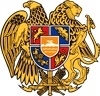 ՀԱՅԱՍՏԱՆԻ ՀԱՆՐԱՊԵՏՈՒԹՅՈՒՆ
ՍՅՈՒՆԻՔԻ ՄԱՐԶ
ԿԱՊԱՆ  ՀԱՄԱՅՆՔԻ  ԱՎԱԳԱՆԻ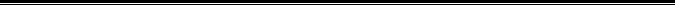 